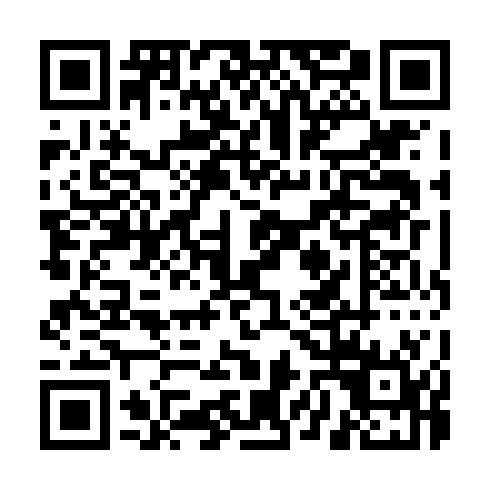 Ramadan times for Gapyeong County, South KoreaMon 11 Mar 2024 - Wed 10 Apr 2024High Latitude Method: NonePrayer Calculation Method: Muslim World LeagueAsar Calculation Method: ShafiPrayer times provided by https://www.salahtimes.comDateDayFajrSuhurSunriseDhuhrAsrIftarMaghribIsha11Mon5:205:206:4712:404:006:336:337:5612Tue5:185:186:4612:404:006:346:347:5713Wed5:175:176:4412:394:016:356:357:5814Thu5:155:156:4312:394:016:366:367:5915Fri5:145:146:4112:394:026:376:378:0016Sat5:125:126:4012:394:026:386:388:0117Sun5:115:116:3812:384:036:396:398:0218Mon5:095:096:3712:384:036:406:408:0319Tue5:075:076:3512:384:036:416:418:0420Wed5:065:066:3412:374:046:426:428:0521Thu5:045:046:3212:374:046:436:438:0622Fri5:025:026:3112:374:056:446:448:0723Sat5:015:016:2912:374:056:456:458:0824Sun4:594:596:2712:364:056:466:468:0925Mon4:584:586:2612:364:066:476:478:1026Tue4:564:566:2412:364:066:476:478:1127Wed4:544:546:2312:354:076:486:488:1228Thu4:524:526:2112:354:076:496:498:1329Fri4:514:516:2012:354:076:506:508:1430Sat4:494:496:1812:344:086:516:518:1531Sun4:474:476:1712:344:086:526:528:161Mon4:464:466:1512:344:086:536:538:172Tue4:444:446:1412:344:086:546:548:183Wed4:424:426:1212:334:096:556:558:204Thu4:414:416:1112:334:096:566:568:215Fri4:394:396:0912:334:096:576:578:226Sat4:374:376:0812:324:106:586:588:237Sun4:354:356:0612:324:106:586:588:248Mon4:344:346:0512:324:106:596:598:259Tue4:324:326:0312:324:107:007:008:2610Wed4:304:306:0212:314:117:017:018:27